Name: _______________________                       					Lewis Hine Photographs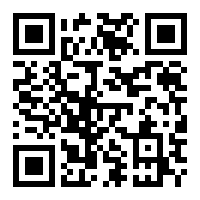 How would you describe these photographs to someone who could not see them? Be very specific. Your description should be detailed enough to enable someone to visualize the image accurately. (2 pts) What emotions do you think the photographer is trying to elicit in the viewer? (2 pts) What can you infer or learn from these photographs about life in urban America during the turn of the twentieth century? (2 pts) What are some questions left unanswered by these photographs? (2 pts) What would be a good caption for some of these photographs? (2 pts)